Дроссельный клапан с роликовым кольцевым уплотнением DK 80Комплект поставки: 1 штукАссортимент: К
Номер артикула: 0092.0412Изготовитель: MAICO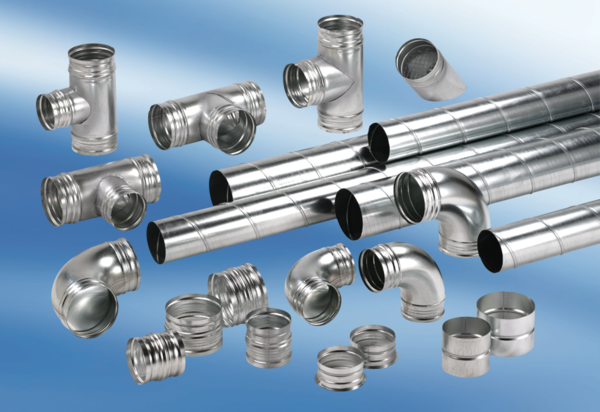 